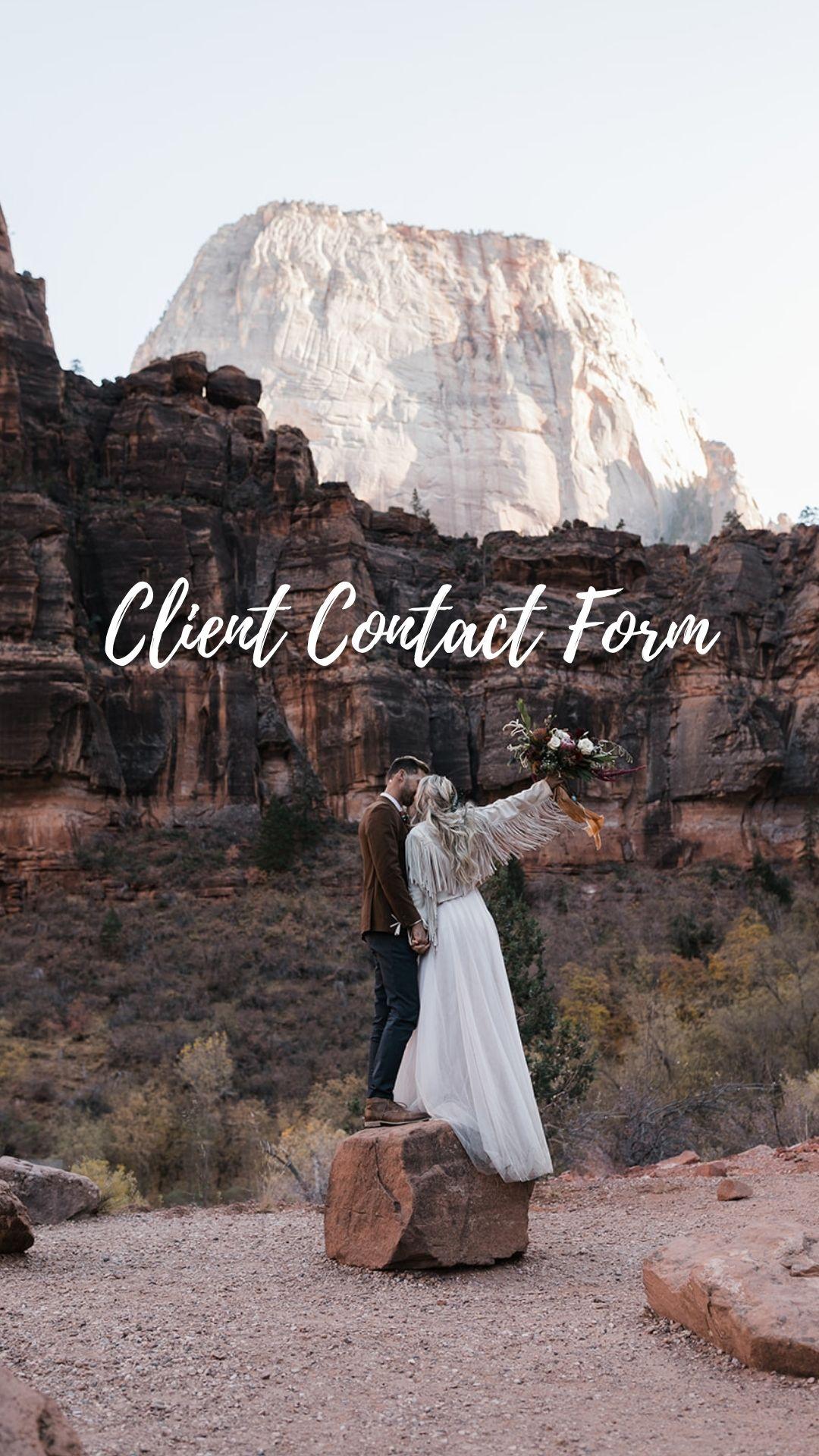 CONTACT FORMBride-Full Name: Phone Number: Email:Mailing Address: Groom-Full Name: Phone Number: Email:Mailing Address: Parents of the Bride-Full Name: Phone Number: Email:Mailing Address: Parents of the Groom-Full Name: Phone Number: Email:Mailing Address: Maid of Honor-Full Name: Phone Number: Email:Best Man-Full Name: Phone Number: Email:Wedding Party InformationNumber of Bridesmaids: Number of Groomsmen: About the Wedding: Style of Wedding: What style of wedding do you want (for example traditional, simple, unique)?How do you envision your wedding day to look?BudgetAll Inclusive Wedding Budget to work with:			$_______________________VendorsDo you have any vendors under contract? (List their name + contact)Who are your dream vendors? (Photographer, floral, bakery, etc)Ceremony Proposed ceremony wedding date: Desired wedding ceremony venue: Time of day you wish to get married: The number of people to attend the ceremony: Officiate: Wedding color scheme: Music for the ceremony:Decorations for the ceremony:Are there any religious or family customs that you wish to include within your ceremony?Do you wish to include any special vows within your ceremony or any special exchanges?  (Ring ceremony, unity, etc.)RECEPTIONProposed Reception date: Desired Reception Venue:Start time for Reception:Number of people to attend reception: Please list any food preferences:Please list any beverage preferences: